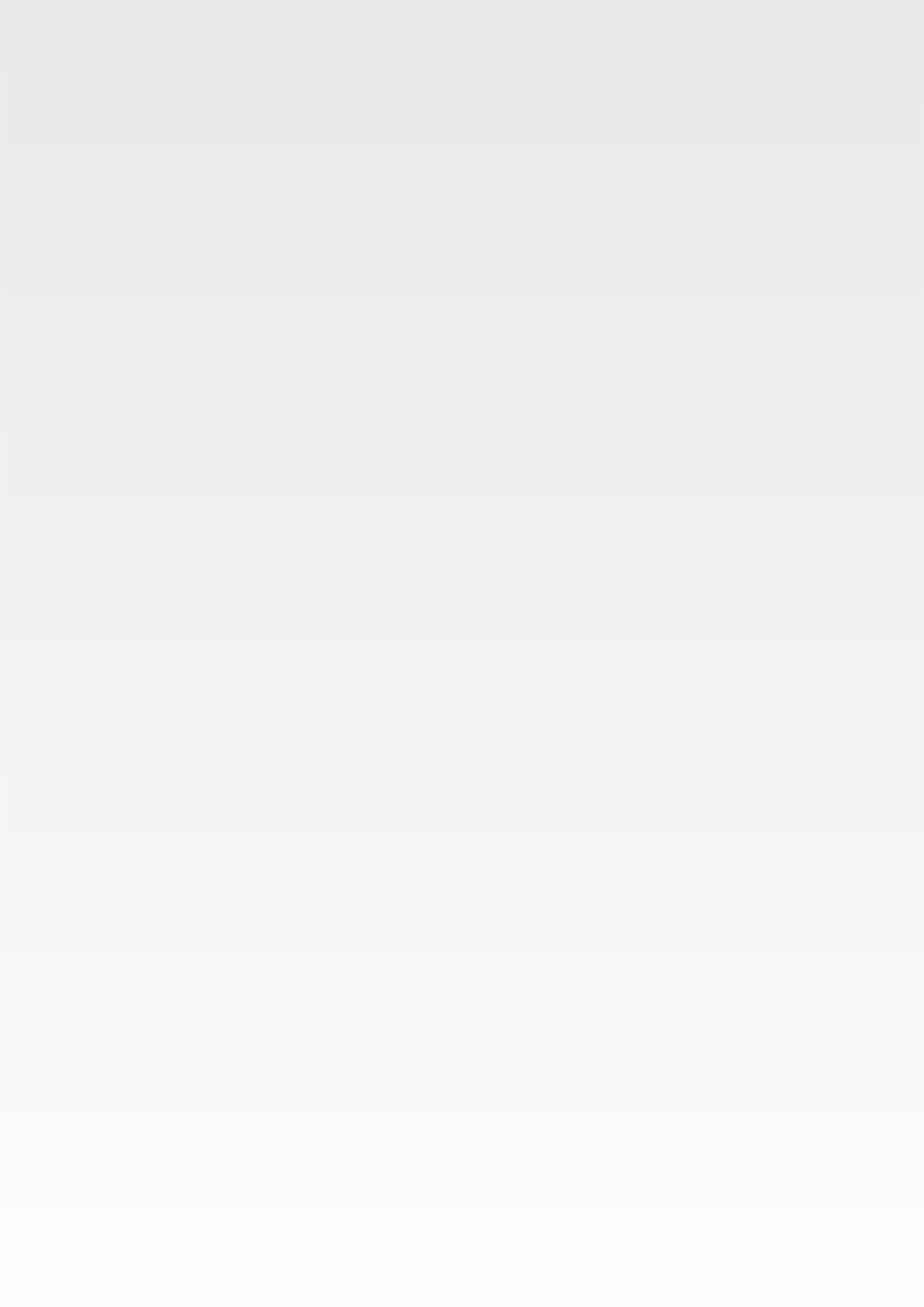 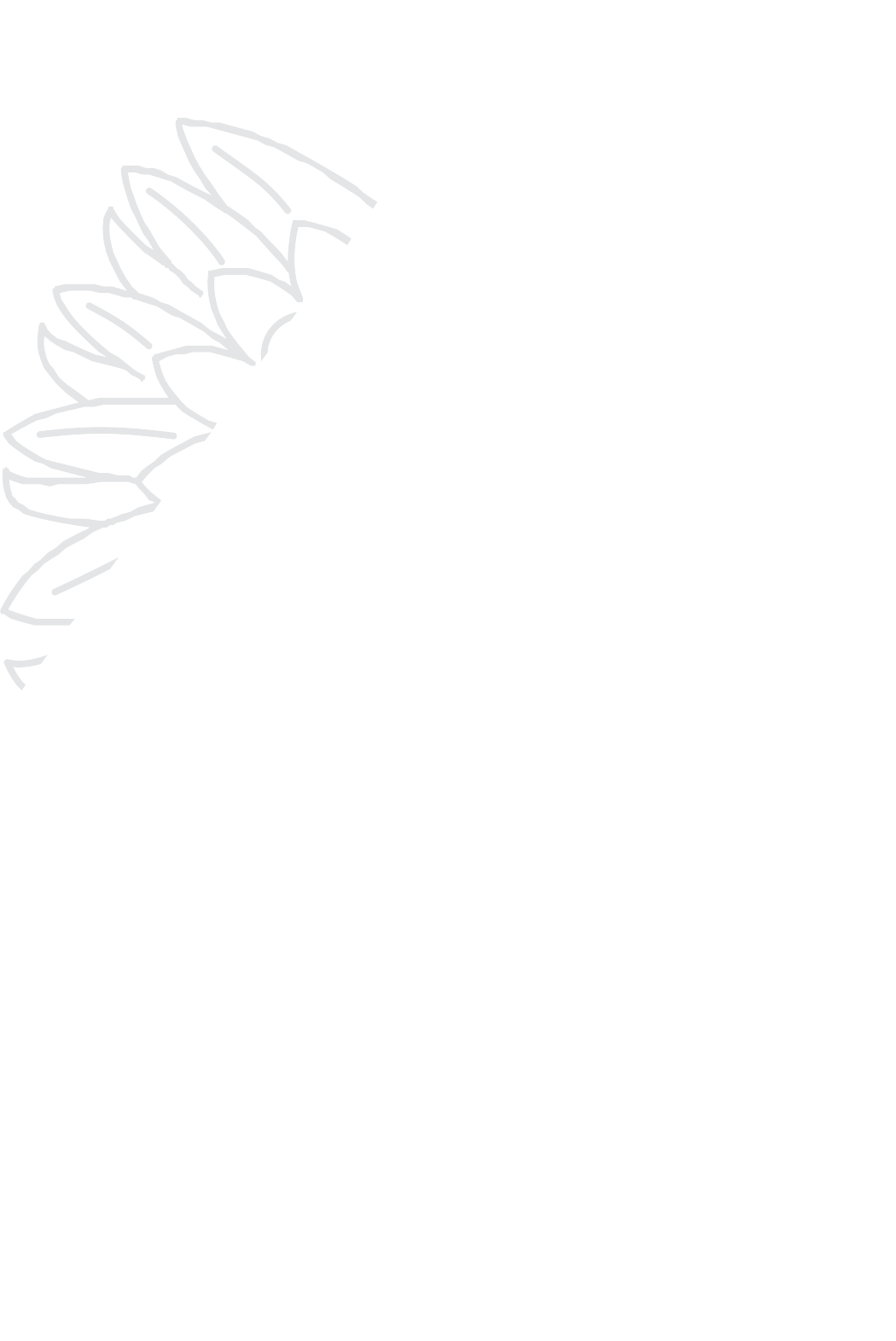 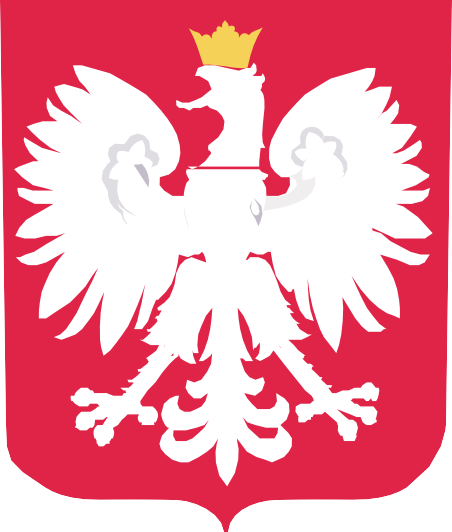 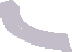 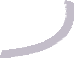 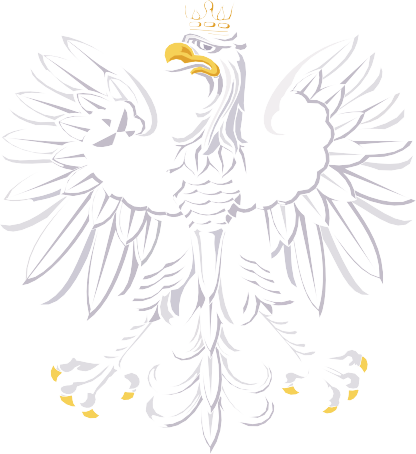 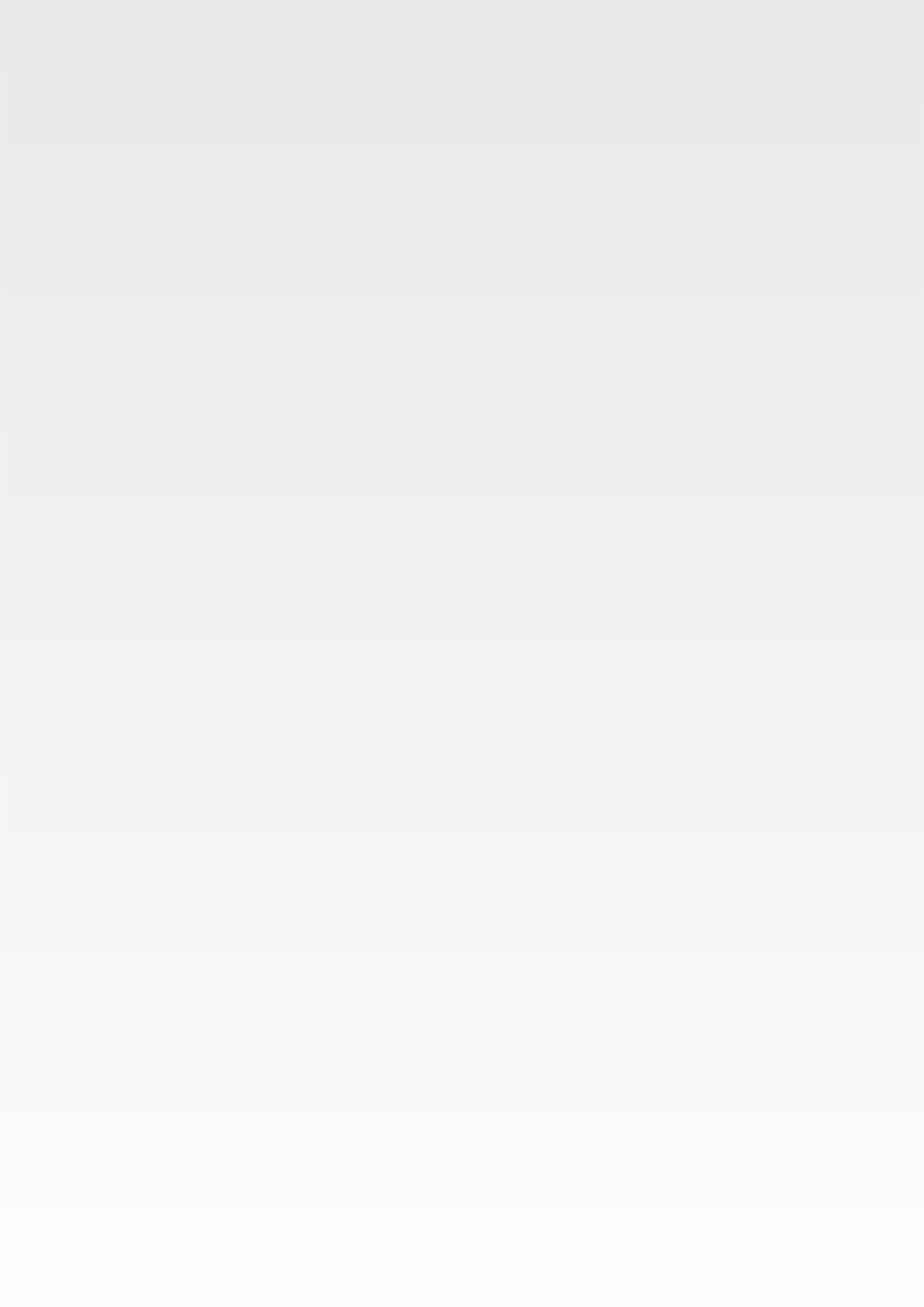 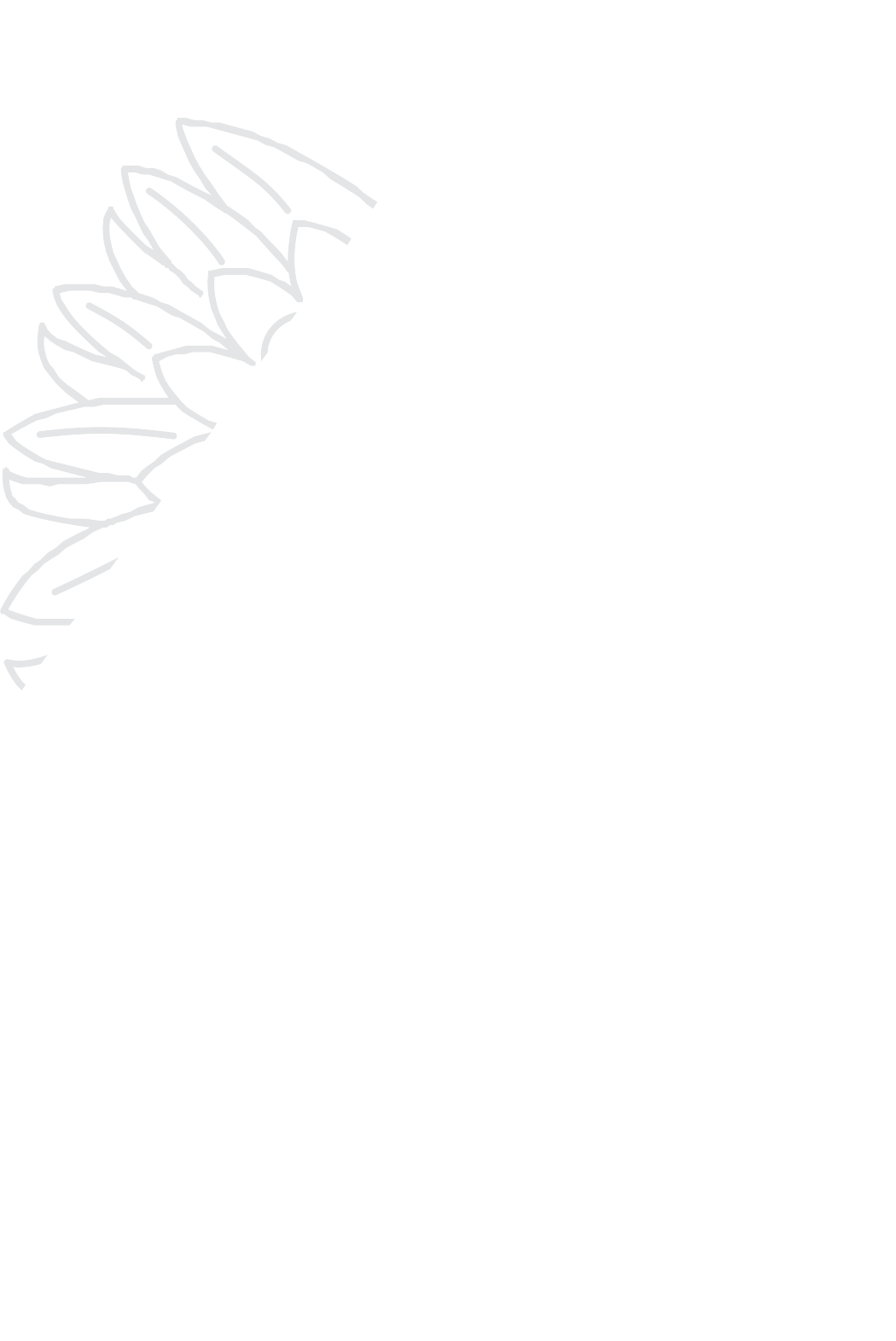 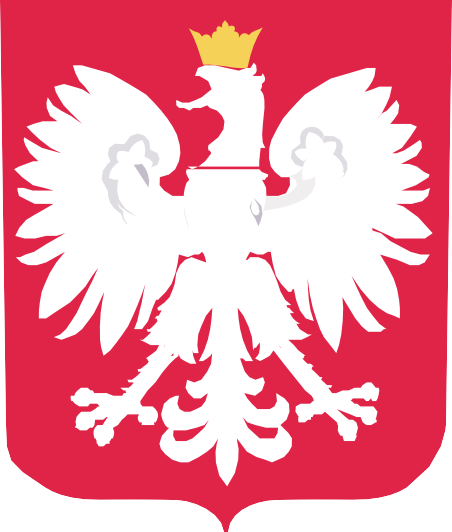 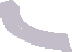 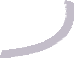 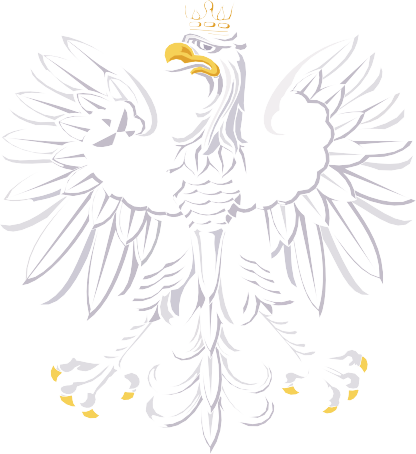 DOFINANSOWANOZE ŚRODKÓWFUNDUSZU SOLIDARNOŚCIOWEGOProgram „Asystent osobisty osoby niepełnosprawnej”- edycja 2023      DOFINANSOWANIE154 833 złCAŁKOWITA WARTOŚĆ INWESTYCJI154 833 zł